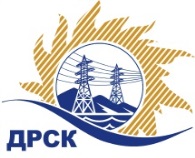 Акционерное Общество«Дальневосточная распределительная сетевая  компания»Протокол заседания Закупочной комиссии по вскрытию поступивших конвертовг. Благовещенск        Способ и предмет закупки: Открытый электронный запрос цен на право заключения Договора на выполнение работ: «Мероприятия по строительству для технологического присоединения ООО "Газпром переработка Благовещеск" в Свободненском районе к сетям 10 кВ».Плановая стоимость закупки: 9 778 774,57 руб. без учета НДС.Закупка 2176 р. 2.1.1. ГКПЗ 2017 г.ПРИСУТСТВОВАЛИ: члены постоянно действующей Закупочной комиссии АО «ДРСК» 1 уровняИнформация о результатах вскрытия конвертов:В адрес Организатора закупки поступило 2 (две) заявки  на участие в закупке, конверты с которыми были размещены в электронном виде на сайте Единой электронной торговой площадки, по адресу в сети «Интернет»: https://rushydro.roseltorg.ru.Вскрытие конвертов было осуществлено в электронном сейфе организатора закупки на ЕЭТП, в сети «Интернет»: https://rushydro.roseltorg.ru.Дата и время начала процедуры вскрытия конвертов с предложениями участников: 14:00 (время местное) 01.12.2017г.Место проведения процедуры вскрытия конвертов с заявками участников: Единая электронная торговая площадка, в сети «Интернет»: https://rushydro.roseltorg.ru.В конвертах обнаружены заявки следующих участников:Секретарь Закупочной комиссии 1 уровня АО «ДРСК»	Елисеева М.Г.  исп. Чуясова Е.Г.Тел. 397268№ 707/УКС-В01.12.2017№п/пНаименование Участника закупки и место нахожденияЦена заявки на участие в закупке, руб. 1.ООО «Системы и Сети»
ИНН/КПП 2801102858/280101001 
ОГРН 10528000427789 778 774.57 руб. без учета НДС(11 538 953.99 руб. с учетом НДС). 2.ООО «ПромЭлектроСтрой» 
ИНН/КПП 2807015739/280701001 
ОГРН 11028070005599 778 774.57 руб. без учета НДС(11 538 953.99 руб. с учетом НДС). 